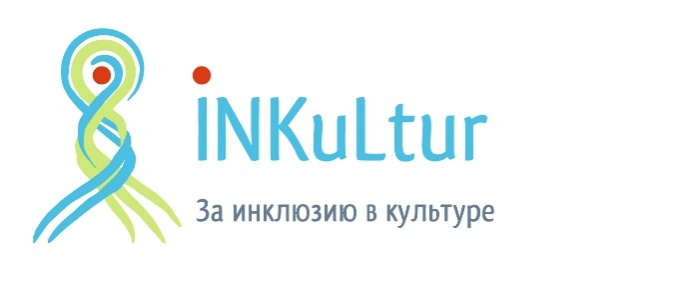 19октября – 22октября 2020 годаПсков, РоссияМесто проведения: Псковская областная универсальная научная библиотека, ул. Профсоюзная, д.2, г. Псков.Участники: Директор библиотеки, заместители директора библиотеки, сотрудники библиотеки, эксперты, представители программы.Задачи семинара:Определить меры по развитию инклюзивной и доступной среды в краткосрочной и долгосрочной перспективе, разработать индивидуальный план их реализации;Сформировать представления о возможностях разработки, реализации и внедрении инклюзивных проектов, практиках, программах в библиотеке с целью повышения инклюзивности и доступности учреждения.Предоставить базовую информацию о взаимодействии с людьми с инвалидностью: о способах и правилах общения, о барьерах и их преодолении, а также сформировать навыки эффективной коммуникации с людьми с инвалидностью.Рабочий язык: русскийПРОГРАММА СЕМИНАРАКонтакты:Carina Spreitzer, DRAэлектронная почта: carina.spreitzer@austausch.orgАндрей Царев;Оксана Сухаревателефон: (8112) 29-03-83, 29-03-82электронная почта: clp-pskov@yandex.ru19 октября, понедельник, 1-й день семинара19 октября, понедельник, 1-й день семинара8.00 – 10.00Заезд и размещение участников.11.00 – 11.30Встреча. Знакомство российских участников. Приветствие и регистрация участников. Утренний кофе11.30 – 16.30Этап анализа11.30 – 12.30Экскурсия экспертов по Псковской областной универсальной научной библиотеке 12.30 – 12.45Кофе-пауза12.45 – 14.00Работа экспертов и работников библиотеки. Обсуждение стратегий, проблем, ожиданий, задач. Онлайн подключение коллег из Берлина (с переводом)14.00 – 15.00Обед 15.00 – 16.30Работа экспертов и работников библиотеки. Eeva Rantamo. Обсуждение вопросов анализа и оценке пилотных учреждений культуры на предмет возможностей и рисков. Онлайн подключение коллег из Берлина (с переводом)16.30 – 18.00Экскурсия по исторической части города Пскова.19.00 – 20.00Ужин20 октября, вторник, 2-й день семинара20 октября, вторник, 2-й день семинара10.00 - 10.30Регистрация участников. Утренний кофе10.30Открытие семинара10.30 – 10.40Приветствия:Павлова Вера Ивановна, генеральный директор, Заслуженный работник культуры РФ 10.40 - 10.50Приветствия:Царев Андрей Михайлович, директор Центра лечебной педагогики и дифференцированного обучения Псковской области, член Общественной Палаты РФ10.50 – 11.00Презентация программы «INKuLtur – за инклюзию в культуре»Carina Spreitzer, ДРА, Координатор программы «INKuLtur –за инклюзию в культуре» (Германия, Берлин)11.00 – 15.30Этап обученияОсобенности взаимодействия с различными группами людей с инвалидностью11.00 – 12.3012.30 – 12-4512.45 – 14.30Основы взаимодействия и коммуникации с разными посетителямиEeva Rantamo, эксперт по инклюзии, руководитель инклюзивных проектов в области культуры Германии / Финляндия (с переводом)Вопросы и комментарииКофе-паузаИнклюзивные проекты в библиотеке: подходы к работе с молодёжью с проблемами ментального свойства.Юлия Наумова, руководитель лаборатории инклюзивных и социальных практик Российской государственной библиотеки для молодёжи (Москва)Вопросы и комментарии14.30 – 15.30ОбедЭтап обученияДоступность и инклюзия15.30 - 17.30Библиотека для молодёжи - пространство возможностей для всехЮлия Наумова, руководитель лаборатории инклюзивных и социальных практик Российской государственной библиотеки для молодёжи (Москва)Вопросы и комментарии19.00 – 20.00Совместный ужин21 октября, среда, 3-й день семинара21 октября, среда, 3-й день семинара11.00 – 16.00Этап обученияДоступность и инклюзия11.00 –13.00Инклюзивная связь с общественностью для библиотекEeva Rantamo, эксперт по инклюзии, руководитель инклюзивных проектов в области культуры Германии / Финляндия (с переводом)Вопросы и комментарии13.00 – 14.00Обед 14.00 – 16.00Мастер-класс «Инклюзивные практики в учреждениях культуры. В чём залог успеха?»Юлия Наумова, руководитель лаборатории инклюзивных и социальных практик Российской государственной библиотеки для молодёжи (Москва)16.00 – 16.15Кофе-пауза16.15 – 17.30Работа экспертов и работников библиотеки. Юлия Наумова. Обсуждение вопросов анализа и оценке пилотных учреждений культуры на предмет возможностей и рисков.22 октября, четверг, 4-й день семинара22 октября, четверг, 4-й день семинара12.00 - 14.00Этап подведения итоговСтратегии на будущее11.00 – 14.00Работа экспертов и работников библиотеки. Определение мер по развитию инклюзивной и доступной среды и разработка индивидуального плана их реализации. Eeva Rantamo, Юлия Наумова, сотрудники библиотеки. онлайн (с переводом).14.00 -17.00Этап обученияОсобенности взаимодействия с различными группами людей с инвалидностьюЭтап подведения итоговСтратегии на будущее14.00 -16.00Основы взаимодействия с людьми с инвалидностью по слуху.  Библиотека – дружелюбное и привлекательное пространство для людей с инвалидностью по слуху. Онлайн (с переводом)Исаева Александра Вадимовна, сурдопедагог- дефектолог, специалист по адаптации музейных программ для глухих и слабослышащих посетителей «Государственный русский музей, Музей стрит-арта», глухой экскурсовод «Государственный Эрмитаж». Санкт- Петербург.16.00 – 17.00Работа эксперта и работников библиотеки. Определение мер по развитию инклюзивной дружелюбной среды для людей с инвалидностью по слуху и разработка индивидуального плана их реализации. Онлайн (с переводом)Исаева Александра Вадимовна, сурдопедагог- дефектолог, специалист по адаптации музейных программ для глухих и слабослышащих посетителей «Государственный русский музей, Музей стрит-арта», глухой экскурсовод «Государственный Эрмитаж». Санкт- Петербург.